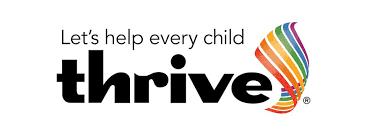 Thrive Activities and Mindfulness GroupsAs part of our School ethos we endeavour to ensure children feel happy and secure during the day. In order to support this, Mrs Sharp is available for 1-1 and group sessions.It is an opportunity for children to have some quiet time away from the classroom environment. They can choose from a variety of play activities and are supported on a 1-1 basis for 30 minutes for 12 weekly sessions.You will be informed by letter if your child is to take part in a 1-1/group work.If you would like any further information regarding ‘Thrive and Mindfulness’ please do not hesitate to contact Mrs Sharp via the School Office or visit our website.Child’s Name:I DO give consent for my child to participate in ‘Thrive Activities and Mindfulness’ I DO NOT give consent for my child to participate in ‘Thrive Activities and Mindfulness’ Consent can be withdrawn.Expressions of wishes to withdraw consent must be directed in writing to Mrs Sharp, in order for it to be attached to this original for the duration of the period in which consent is required.Parent/Guardian’s Name (please print):Parent/Guardian’s Signature: